Сопротивления излучения и потерь. Входной импедансПоскольку антенна потребляет от источника активную мощность (излучая её в эфир), то по аналогии с любой электрической схемой потребляющей мощность вводят сопротивление, на котором эта мощность выделяется. В данном случае оно называетсяс опротивлением излучения Rизл. Надо подчеркнуть, что физически этого сопротивления нет. Rизл всего лишь математический коэффициент, связывающий излученную антенной мощность с квадратом максимальной амплитуды тока в антенне. Но Rизл весьма наглядный параметр, характеризующий эффективность излучения антенны, поэтому часто используется.Rизл весьма сложным образом зависит от размеров антенны, её геометрии, и распределения тока. В частном случае простой линейной антенны длиной до волны (при условии, что нет участков с противофазно протекающими токами) Rизл прямо пропорционально площади под распределением тока по антенне (очень наглядно это можно оценить на закладке «Вид» MMANA). Отсюда вытекает важный для практики укороченных антенн вывод: при одинаковой физической длине эффективнее излучает (то есть имеет более высокое Rизл) та антенна, по которой протекают больший ток, и по которой он равномернее распределен.На рисунках 3.1.2 и 3.1.3 показано как зависит Rизл симметричного диполя, находящегося в свободном пространстве от его размера [2]:        
рис.3.1.2                   рис.3.1.3.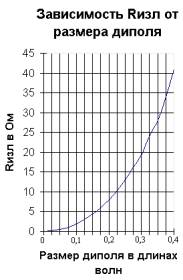 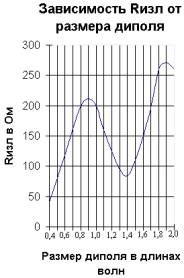 Как любое реальное устройство, антенна не имеет КПД=100%. То есть не вся мощность, подведенная к антенне, излучается. Часть её рассеивается в тепло в антенне и окружающих предметах. Эта часть мощности описывается сопротивлением потерь антенны Rп. Может и это математическая абстракция как Rизл? Ну нет, Rп существует настолько реально физически, что для его описания требуется несколько разных частей. Rп состоит из:Rs – омических потерь в проводах и элементах антенны. Rs растет с частотой. Это следствие так называемого поверхностного эффекта – переменное магнитное поле вытеснят ток из центра проводника на его края. Поэтому ВЧ ток протекает только по тонкому поверхностному слою провода, не проникая вглубь. Глубина проникновения тока описывается формулой:       (3.1.6)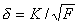 где:  – в мкм;F – в МГц;K– коэффициент, равный 67 для меди, 83 для алюминия, 127 для бронзы.Как следует из этой формулы  , составляет несколько десятков микрон на 1,8 МГц, и уменьшается до нескольких микрон на УКВ. Поэтому в антенной технике очень важно качество поверхности используемых металлов. Шероховатости, плёнки окисла резко увеличивают Rs. Из-за поверхностного эффекта фактором, определяющим сопротивление потерь на ВЧ, является не площадь сечения проводника, а периметр его сечения. Например, тонкая, но широкая фольга имеет заметно меньшие потери на ВЧ, чем толстый провод. Поэтому же нет смысла использовать толстые сплошные проводники – тонкостенная труба равного диметра будет ничем не хуже.Ri – потери в изоляции. Любой изолятор в составе антенны имеет утечку, и соответственно - потери. Для правильного учёта сопротивление изоляции пересчитывается из параллельного сопротивления утечки, в последовательное Ri. Очевидно, что чем лучше изоляция, тем меньше потерь, и меньше последовательное сопротивление потерь Ri.Rз – сопротивление потерь в земле. Для вертикальных антенн с противовесами, лежащими на земле, часть тока от источника, возбуждающего антенну, протекает через землю. Это, конечно, приводит к дополнительным потерям на обогрев земли.Ro – характеризует тепловые потери в окружающих предметах, лежащих в ближней зоне антенны. Как описано в разделе 3.1.1 в ближней зоне антенны существует реактивное поле (напряженность которого резко растёт с укорочением антенны). В этом поле «плещется» реактивная энергия, связанная с излучателем. Она никуда не излучается, она «принадлежит» излучателю точно так же, как, например поле рассеяния вокруг катушки П-контура передатчика. Если в ближней зоне антенны нет ничего, то эта реактивная энергия «плещется» без потерь. Но как только в реактивное поле попадает предмет с потерями, он немедленно переводит часть энергии поля в тепловые потери (расположите рядом с выходной катушкой мощного передатчика сердечник с потерями и посмотрите, как он нагреется). В практических конструкциях КВ антенн, как правило, в ближней зоне (напомню, её радиус составляет ) находятся предметы с потерями – дома, деревья, металлоконструкции, крыша, земля (это не те потери, что в предыдущем пункте за счет непосредственного протекания тока антенны через землю, это тепловые потери реактивного поля в земле).Итого, сопротивление потерь:Rп=Rs+Ri+Rз+Rо (3.1.7)Ясно, что подведенная к антенне мощность выделяется как на Rизл, так и на Rп. Поэтому КПД антенны А определяется как:       (3.1.8)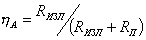 Для получения приемлемого КПД надо стараться, чтобы Rизл было бы в несколько раз выше Rп. При использовании укороченных антенн Rизл сильно падает (см. рис. 3.1.2) – до единиц Ом. Поэтому приходится всеми доступными мерами снижать Rп – использовать проводники с большим периметром сечения, с качественной изоляцией. И даже при этих условиях Rп укороченной антенны часто получается выше, чем полноразмерной. Дело в том, что в укороченной антенне (из-за повышенной добротности) всегда более сильно реактивное поле, и соответственно выше составляющая Rо.На практике Rп в зависимости от конструкции антенны составляет единицы (в тяжелых случаях – десятки) Ом и увеличивается с ростом частоты, уменьшением высоты над землёй и с укорочением антенны (рост Rо!). Поэтому КПД антенны резко падает с её укорочением.Напротив, при использовании полноразмерных (от полуволны и больше) антенн с высоким Rизл (см. рис. 3.1.3) КПД получается довольно большим. На фоне высокого Rизл (несколько десятков … сотен Ом) доля потерь приходящихся на Rп становится невелика и не имеет особого смысла бороться за снижение сопротивления потерь. Но даже полноразмерную антенну нежелательно располагать близко (радиус ближней зоны 0,16) к поглощающим местным предметам из-за опасности заметного возрастания Rо.Кажется, что входной импеданс антенны (Zа=Rа+jXа) – понятие настолько очевидное, что не требуется никаких пояснений. Za – это то, что покажет измеритель импеданса (ВЧ-мост например), подключенный непосредственно ко входным зажимам антенны.Но к сожалению, в литературе очень часто путают активную часть входного импеданса антенны Ra и сопротивление излучения Rизл. Причем грешат этим не только любители. А на базе этой путаницы делаются далеко идущие, но ошибочные выводы.Многое станет яснее, если представить антенну в виде эквивалентной схемы: сложного колебательного LC-контура в который включены резисторы Rизл и Rп. Разберем несколько примеров.Антенна диполь от полуволны и короче. Её эквивалентная схема представляет собой обычный последовательный LC-контур, в который последовательно же включены Rизл и Rп. Если Rп пренебрежимо мало по сравнению с Rизл, то в этом случае Ra действительно равно Rизл.Волновой диполь с питанием посередине. Эквивалентной схемой антенны является параллельный колебательный контур с резисторами Rизл и Rп в одной из ветвей. На резонансе входное сопротивление Ra достигает нескольких тысяч Ом. А для Rизл график рис. 3.1.3 даёт величину чуть более 200 Ом. То есть в данном случае Rизл и Rа отличаются почти на порядок.Сильно укороченный диполь (несколько сотых ) с настроечной катушкой и большой ёмкостной нагрузкой в виде сходящихся широких пластин (это коммерческая антенна ISOTRON производители которой вещают о её "чудесных" свойствах). Эквивалентная схема: последовательный LC-контур с последовательно включенным Rизл менее 1 Ома (см. рис 3.1.2) и малой ёмкостью. Параллельно этому контуру включен большой конструктивный конденсатор ёмкостной нагрузки пластин. Получающаяся сложная эквивалентная схема имеет два близких по частоте резонанса – последовательный и параллельный (очень похоже на эквивалентную схему кварцевого резонатора). На параллельном резонансе входное сопротивление сложного контура достигает нескольких десятков Ом. Которое её авторы ошибочно принимают за Rизл и на этом основании делают вывод о аномально высоком КПД антенны, и ссылаются на некую «таинственную» (для них, вероятно) физику этой антенны. На самом же деле несколько десятков Ом это входное сопротивление Ra. А сопротивление излучения как было 1 Ом, так и осталось. И КПД антенны, исходя из именно из 1 Ома сопротивления излучения, на самом деле оказывается очень низким.Запомним: сопротивление излучения Rизл (определяющее КПД) это одно, а активная часть входного сопротивления антенны Ra – это совершенно другое. В некоторых частных случаях они могут совпадать но, как правило, Rизл меньше Ra.На главную - Main pageЧто такое входное сопротивление антенны и что с ним делать?    Все знают, что входное сопротивление (импеданс) антенны редко когда бывает равный волновому сопротивлению фидерной линии. Здесь постараюсь показать, как согласовать нагрузку с фидером эффективными методами. Далее все примеры будут даны для коаксиального кабеля с волновым сопротивлением 50 ом, но принцип расчёта действителен и для других как несимметричных, так и симметричных линий передач. 

Входное сопротивление антенны
   Сначала выясним, что такое входное сопротивление антенны. Считается, что оно представляет собой последовательно соединённые реактивное и активное сопротивления. Но в антенне или в фидере нет реального резистора, конденсатора или катушки индуктивности. Всё это только результат расчёта эквивалентных им сопротивлений антенной цепи. Пусть в качестве нагрузки будет использован некий «чёрный ящик», на входной разъём которого подаётся ВЧ напряжение. На этом разъёме реально можно измерить мгновенное напряжение u’ и ток i’, а также разницу фазы между ними . Входное сопротивление есть рассчитанное активное и реактивное сопротивления, подключая к которым данное ВЧ напряжение получим точно такие же u’, i’ и . 
Известно, что такой эквивалент может иметь как последовательное (serial, Zs=Rs+jXs), так и параллельное (parallel, Zp=Rp||+jXp) соединение активных и реактивных сопротивлений. Каждому последовательному соединению активного (Rs) и реактивного (Xs) сопротивлений соответствует параллельное соединение активного (Rp) и реактивного (Xp) сопротивлений. В общем случае RsRp и XsXp. Привожу формулы, по которым можно пересчитать численные значения с одного соединения на другое. 

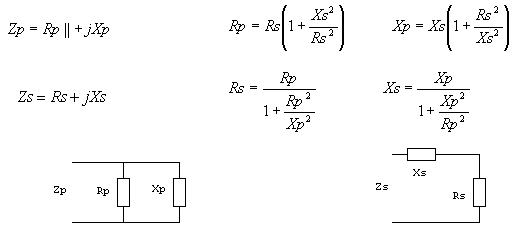 
    Например, пересчитаем последовательное соединение Zs=40+j30 в параллельное Zp.

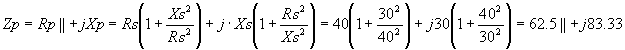 
     Чаще используют эквивалент последовательного включения, но и эквивалент параллельного включения имеет такое же практическое значение. Zs называется импедансом последовательного включения, R – резистансом, X – реактансом, а Zp импедансом параллельного включения. В параллельном включении часто используется админтанс, но это проводимость, и наглядность при его использовании сильно уменьшается. Обычно термин „импеданс“ указывает, что речь идёт о последовательном соединении эквивалентного активного и реактивного сопротивлений. Однако, пересчёт последовательного соединения сопротивлений в параллельное соединение довольно часто нужен для компенсации реактивной составляющей. Только следует иметь в виду, что при последовательной и параллельной компенсации получаем разные активные составляющие сопротивления. Для пересчёта Zs в Zp и наоборот очень хорошо подходит программа NETCALK. Можно посчитать и здесь.  Rs =       Xs =      
  Rp =       Xp =      
SWR =     Возникает вопрос, как измерить параметры комплексной нагрузки. К сожалению, простой измеритель КСВ тут мало пригоден. Я для этого пользуюсь векторным анализатором VA1, который на дисплее показывает все нужные цифровые значения. Компенсация реактивной составляющей
     Реактивную составляющую сопротивления (импеданса) полезно компенсировать. Это уменьшает КСВ. Суть компенсации есть выравнивания фаз напряжения и тока. Менять угол фазы между напряжением и током можно подключая реактивный элемент последовательно или параллельно. Чтобы разница в углах фаз стала равна нулю, надо подключить такое реактивное сопротивление, какое присутствует в эквивалентной схеме нагрузки, только с противоположным знаком. Известно, что реактивное сопротивление ёмкости имеет отрицательный знак, индуктивности – положительный. В случае последовательной компенсации дополнительный эквивалентный реактивный элемент с противоположным знаком включается последовательно и получается последовательный контур, а в случае параллельной компенсации – параллельно, получается параллельный контур. В случае последовательного соединения сопротивлений они просто складываются 

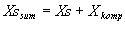 
    А в случае параллельного соединения 

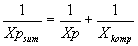 
     Если нагрузку полностью скомпенсировать, эти контура находятся в резонансе, при этом Xs=0 или Xp=. Например, имеем нагрузку Zs=50+j30 (Zp=68||+j113), SWR=2. Если последовательно с нагрузкой включим ёмкость с Xc=-30, получим Z=50 и SWR=1. Если параллельно нагрузке подключим ёмкость с Xc=-113, получим Z=68 и SWR=1,36. В случае последовательной компенсации дополнительный элемент с эквивалентном соответствует последовательному контуру, в случае параллельного – параллельному. 

Согласование сопротивлений
     Как я уже писал, по-разному подключая компенсирующий элемент, в общем случае получаем разный Z, тем самым и КСВ. Посмотрим, как можно скомпенсировать (согласовать) нагрузку Zs=22+j25 (Zp=50,4||+j44), SWR=2,94. Последовательно подключив конденсатор с Xc=-25 получим Z=22 (SWR=2,27). Если параллельно нагрузке подключим конденсатор с Xc=-44, получим Z=50,4 и SWR=1,01. Как видим, в данном случае параллельная компенсация бесспорно лучше. Если такая нагрузка будет подключена к передатчику, который работает на частоте 14 MHz, то параллельно нагрузке следует подключить конденсатор ёмкостью 

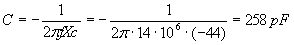 
     Если передатчик имеет выходной П-контур, то эту ёмкость надо добавить к выходному (холодному) конденсатору. Это можно сделать с помощью выходного конденсатора, если его увеличить на необходимую величину. В таком случае получим хорошее согласование передатчика, рассчитанного на 50, с нагрузкой (в точке соединения фидера с передатчиком, =0), хотя КСВ в кабеле останется 2,94. Если нагрузка будет Zp=50,4||-j44, то параллельно конденсатору П-контура надо подключить индуктивность 0,5mH (Xl=44) или, если есть такая возможность, ёмкость „холодного“ конденсатора П-контура уменьшить на 258pF (Xs=-44). Частично из-за этого, настраивая П-контур на реальную нагрузку, мы и получаем неодинаковую ёмкость „холодного“ конденсатора сравнительно с 50 эквивалентом. Частично потому что, меняя ёмкость конденсаторов П-контура, можно в некоторых пределах настроить передатчик на нагрузку, не равную рассчитываемой при проектировании передатчика. Если передатчик не имеет П-контура или тюнера, то эта не скомпенсированная реактивность расстраивает выходной фильтр передатчика, коэффициент отражения >0 и передатчик не способный отдать в фидер расчитанную мощность. Хочу отметить, что ни П-контур, ни тюнер в трансивере или около него, КСВ в фидере не изменяет. Эти устройства способны только согласовать выходное сопротивление передатчика с входным сопротивлением фидера в точке его подключения к передатчику (не путать с волновым сопротивлением фидера), т.е. улучшить коэффициент отражения . Чтобы улучшить КСВ в кабеле, надо согласовать нагрузку с волновым сопротивлением фидера в точке их соединения.
     Можно одновременно применять последовательную и параллельную компенсацию. Это зависит от конкретного случая. Приведу реальный пример. Сопротивление антенны на 1,9MHz имеет импеданс Zs=26+j44 (Zp=100||+j59), SWR=3,7. Если параллельно нагрузке подключить конденсатор с Xc=-59, получим Z=100, SWR=2, если последовательно подключим конденсатор с Xc=-44, получим Z=26, SWR=1,92. Последний вариант лучше, но всё равно плохой. Теперь, не изменяя Rs, подберём Xs такое, что бы Rp стало бы 50. Этому варианту соответствует Zs=26+j25. Последовательно с нагрузкой подключим реактивность Xs=(26+j25)-(26+j44)=-j19 (конденсатор 4,4nF). Полученный Zs=26+j25 пересчитаем в Zp=50||+j52. Теперь параллельно подключаем реактивность Xp=-j52 (конденсатор 1,6nF) и получаем Z=50 и SWR=1. Всё, антенна с 50 фидером согласована! 
      Всё это без труда можно посчитать с помощью программы MMANA. Я всё это писал для того, что бы был понятен механизм настройки и что на что влияет. 

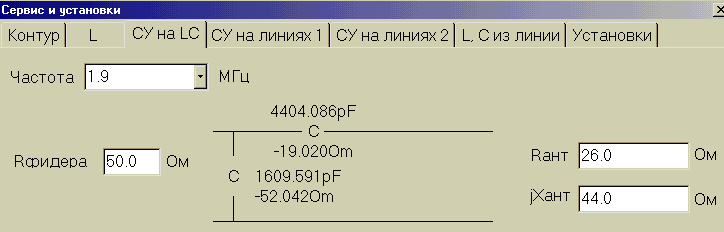 
     Можно согласовать и другим способом. Известно, что если к фидеру подключить нагрузку, сопротивление которой не равно волновому сопротивлению фидера, то фидер будет трансформировать сопротивление нагрузки. Численное значение сопротивления на входе фидера будет зависеть от сопротивления нагрузки, волнового сопротивления и длины фидера. С помощью программы APAK-EL находим, что если к нагрузке Zs=26+j44 подключить фидер 50 длиной 4,76м., то на частоте 1,9MHz на его входе получим Zs=50+j69. Если в этом месте включим последовательно ёмкость с Xc=-69 (конденсатор 1,2нФ), то получим Z=50 и SWR=1. С этого места можно подключать 50 фидер любой длины. 

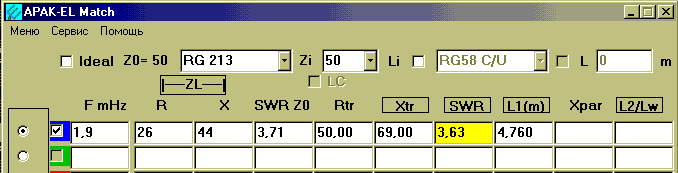 
     Возможны и другие варианты согласования. Это зависит от понимания сути и фантазии.
     Теперь попробуем согласовать антенну на 14 MHz, сопротивление которой Zs=150-j260 (Zp=600||-j346). Как видим, одним компенсирующим элементом не обойдёмся. Нам нужно получить 50, а не 150 или 600. Вводим данные в APAK-EL и находим ближайшую к нагрузке точку, где Rtr=50. 

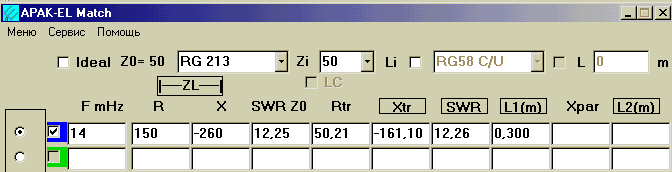 
     Как видим, длина дополнительного кабеля будет только 30см. В этом месте будем иметь Zs=50-j161. Если в этом месте последовательно подключим индуктивность с Xl=161, то получим полное согласование (Z=50, SWR=1). 
     Всё это можно согласовать и в месте подключения нагрузки к фидеру. Пример с MMANA 

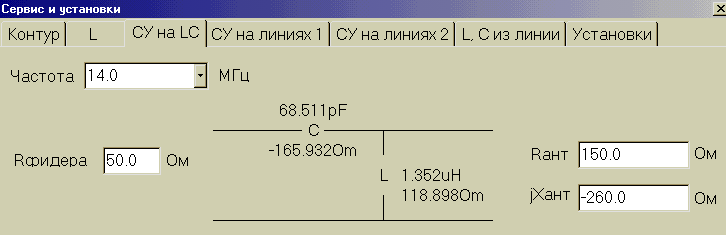 
     Как видим, согласовать можно, подключив индуктивность 1,35H параллельно нагрузке, а сигнал на нагрузку подавать через конденсатор 68,5pF.

Шлейфы
     Шлейфами называются закороченые или открытые отрезки фидера. В идеальном фидере (фидере без потерь) сопротивление таких отрезков есть чисто реактивное, активной части нет. Такими отрезками фидера можно пользоваться при компенсации реактивной составляющей. Это удобно, если применяется параллельное компенсирование. Часто используется отрезки до четверти длины волны. Они могут быть и длиннее, но реальные фидеры имеют потери и, чем длиннее линия, тем больше. Замкнутый шлейф электрической длины до 1/4 имеет на конце индуктивное реактивное сопротивление, разомкнутый – ёмкостное. Такими отрезками фидера можно имитировать как индуктивность, так и ёмкость. Но надо не забыть, что индуктивность или ёмкость шлейфа зависят от частоты. В приведённом примере мы видим, что надо подключить индуктивность 1,352H. С помощью MMANA получаем, что такую индуктивность на 14 MHz имеет закороченный на конце шлейф с кабеля RG58/U длиной 2,62м. 

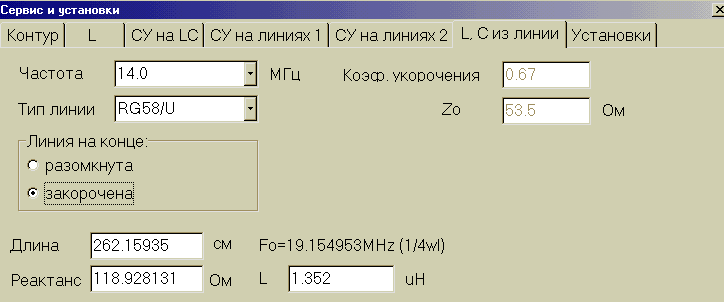 
     На том же примере попробуем то же согласовать с помощью MMANA другим способом, используя только шлейф.

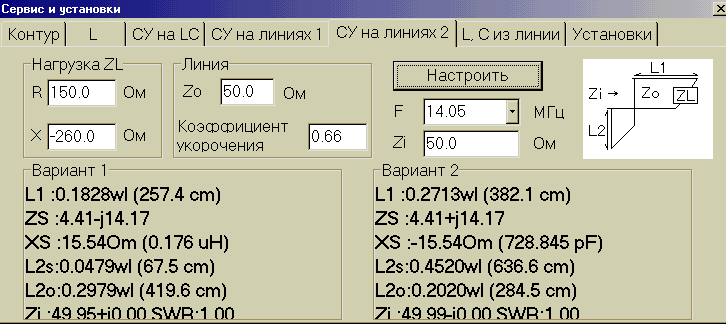 
     Таким образом, если короткозамкнутый шлейф длиной 67,5см. подключить параллельно фидеру на расстоянии 2,57м. от нагрузки, то так же полностью согласуем фидер с нагрузкой. Или же, можно параллельно подключить разомкнутый шлейф длиной 2,84м. на расстоянии от нагрузки 3,82м. Возможны и другие варианты согласования. Но следует помнить, что потери в низкоомных (коаксиальных) фидерах при больших величинах КСВ значительны, так что желательно выбирать такой способ согласования, при котором получаются самые короткие отрезки фидера с большим КСВ и применять толстые качественные кабеля.
     Как видите, практически можно согласовать все и по-разному. Только для этого нужен измерительный прибор, ну, и конечно, компьютер. Комплексное сопротивление антенны не измеришь ни тестером, ни измерителем КСВ. Без этих данных согласование превращается в трудоёмкое занятие и часто приводит к неудовлетворительным результатам. В этой статье я описал несколько методов согласования. Постарался описать суть вопроса как можно проще, но очень просто в таком вопросе не получается.
     Эта статья мною написана несколько лет назад на литовском языке и сейчас переведена на русский. В настоящее время имеются другие версии программ APAK-EL и MMANA, примеры же приведены используя старые версии. APAK-EL имеет утилиту, с помощю которой тоже можно рассчитать компенсирующие реактивности. Однако сам принцип согласования от этого не меняется. 
     Надеюсь, что статья кое-кому будет полезна. 


Vytas (LY3BG), ly3bg[]takas.lt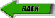 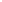 Глас народа30.11.2015 18:06 Очень хорошая статья . Всё подробно . Спасибо вам . ...  --  ivan R3GB
25.12.2013 17:19 Большое спасибо за хорошо составленную статью, за доходчивое изло...  --  Евгений
03.03.2010 08:13 Уважаемый Витас, спасибо за хорошую статью. Как Вам написать пис...  --  Анатолий UA6BF...
26.05.2009 10:15 Уважаемый Витас! У меня вопрос о согласовании трансивера: nRF...  --  Алексей
05.05.2006 14:59 Действительно с песни слов не выбросиш. 19 марта 2006 г. в 02:19...  --  rn0qk
02.05.2006 13:26 Я бы сказал, что согласователи нужны, ну скажем в ситуации, когда...  --  RU3BT
02.05.2006 13:05 Если Вы уверены, что хорошо работает антенна только та, у которой...  --  Vytas LY3BG...
02.05.2006 12:04 Витас, я посмотрел, что значит "несколько удлинить вертикал". Так...  --  RU3BT
01.05.2006 22:45 Да, действительно я не обратил внимания, что Вы спрашивали про вс...  --  Vytas LY3BG...
01.05.2006 10:36 Витас, Вы меня просто не понимаете - читайте внимательно: я говор...  --  RU3BT
30.04.2006 20:01 "лучше употребить силы и средства на настройку антенны, а не маят...  --  Vytas LY3BG...
30.04.2006 19:44 RU3BT, у Вас распостранённая ошибка - потери из за несогласовании...  --  Vytas LY3BG...
30.04.2006 18:19 ПОтери на самом деле совсем не маленькие: http://www.radiocomp.r...  --  RU3BT
29.04.2006 20:16 Конечно лучше согласовать нагрузку с фидером, а не передатчик с ф...  --  Vytas LY3BG...
29.04.2006 08:27 To UR0GT программируемые калькуляторы появились не до, а сильно ...  --  RU3BT
26.04.2006 12:56 Я неудачно выразился. При несогласованном подключении симметрично...  --  Vlad UR4III...
25.04.2006 15:02 Владимир, первый закон Киргофа гласит, что в любой узел втекающий...  --  Vytas LY3BG...
25.04.2006 11:55 Уважаемый Витас! Хорошая и нужная работа. Как я понял, ваш «чёрн...  --  Vlad UR4III...
24.03.2006 23:23 Как не крути, а самым правильным решением является сначала опреде...  --  RW3 DKB
21.03.2006 01:01 To RZ3DK. К хорошим инструментам, Валентин, нужны еще знания и мы...  --  Николай UR0GT...
20.03.2006 01:01 Статья заставляет не только думать, но и учит работать с моделиро...  --  Валентин RZ3DK...
19.03.2006 02:19 Хорошая статья. Но подобные задачки успешно решались еще задолго ...  --  Николай UR0GT...Н.М.Изюмов, Д.П.Линде
"ОСНОВЫ РАДИОТЕХНИКИ"
М.,Л.; "ЭНЕРГИЯ", 1965г.ГЛАВА ШЕСТАЯАНТЕННЫ 6-11. АНТЕННЫ УЛЬТРАКОРОТКИХ ВОЛНВ диапазоне ультракоротких радиоволн используются преимущественно антенны, обладающие острой направленностью хотя бы в одной плоскости. При малой длине волны такие антенны получаются достаточно компактными, что дает возможность, не встречая больших технических трудностей, делать их вращающимися. Благодаря этому имеется возможность, получая большой выигрыш в мощности и уменьшая взаимные помехи станций, осуществлять связь по любым желаемым направлениям. В диапазоне метровых волн наиболее часто используются описанные выше многовибраторные синфазные и противофазные системы.На волнах дециметрового и сантиметрового диапазонов для создания острой направленности широко используются отражатели различного типа, особенно часто применяются параболические зеркала, выполняемые обычно из дюралюминиевого листа. Принцип их действия основан на известном свойстве параболических зеркал, заключающемся в том, что лучи, идущие параллельно оси зеркала, собираются в одной точке, находящейся перед ним и называемой фокусом отражателя. Естественно, что если использовать систему в обратном порядке, т.е. поместить в фокусе F зеркала излучатель, то его лучи будут собраны отражателем в параллельный пучок (рис. 6-50). Однако это имеет место только при идеальном точечном излучателе.Реальные излучатели обычно представляют собой полуволновые вибраторы, питаемые через коаксиальный кабель и симметрирующий четвертьволновый трансформатор, который изолирует одну из половин вибратора от внешней оплетки кабеля (рис. 6-51, а).Для возможно большего сужения диаграммы направленности и уничтожения ее боковых лепестков нужно, чтобы размеры отражателя (его диаметр D) были во много раз больше размеров излучателя l :Получение узкой диаграммы направленности возможно только при изготовлении параболического зеркала с высокой степенью точности. Для уменьшения веса и сопротивления ветру часто отражатели изготовляются из металлической сетки. Ширина диаграммы направленности может быть рассчитана по формуле:Эта формула показывает, что при достаточно большом диаметре зеркала можно получить весьма узкую диаграмму направленности. Так, при D = 20, что вполне осуществимо на сантиметровых и даже на дециметровых волнах, ширина луча .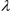 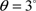 Искажения диаграммы направленности возникают также вследствие того, что не всё излучение вибратора попадает на отражатель; около половины его расходится в разные стороны непосредственно от слабонаправленного вибратора. Для устранения этого недостатка впереди вибратора часто устанавливают контррефлектор (рис. 6-51, б).В случае металлических вибраторов, которые можно условно называть электрическими излучателями, излучение вызывается перемещением электрических зарядов и их полем, направленным вдоль вибратора и изменяющимся по синусоидальному закону. Если создать устройство, в котором часть пространства, имеющая форму такого же вибратора, будет заполнена по тому же закону переменным магнитным полем, то этот "магнитный вибратор" будет создавать излучение так же, как электрический, только с заменой электрического поля на магнитное и обратно.Примером такого устройства может служить полуволновая щель, прорезаемая в дне прямоугольного волновода параллельно его широкой стороне (рис. 6-52). В этом случае магнитные силовые линии будут направлены вдоль отверстия, так же, как электрические силовые линии направлены вдоль металлического диполя. Поэтому такой излучатель можно назвать магнитным диполем; его резонансные и излучающие свойства будут полностью совпадать со свойствами металлического диполя той же формы при замене магнитного поля на электрическое и наоборот. Например, для точной настройки в резонанс он должен быть, как и металлический вибратор, несколько укорочен.Для получения максимальной широкополосности ширину отверстия следует делать возможно большей (при этом требуемое укорочение увеличивается). Наилучшей широкополосностью обладает отверстие, сделанное во всю ширину волновода. Для его настройки требуется довольно значительное укорочение, т.е. частичное закрытие выхода волновода (рис. 6-53). Использовать излучение из отверстий в металлических поверхностях впервые было предложено М.С.Нейманом, который назвал их дифракционными излучателями. В настоящее время в сантиметровом диапазоне излучатели такого типа применяются весьма часто.Из сказанного вытекает, что открытый конец волновода должен обладать малой направленностью излучения, так как он подобен линейному вибратору. Рупор, устанавливаемый часто на конце волновода, увеличивает направленность излучения
(рис. 6-54, а). Чем шире отверстие рупора и больше его длина, тем плавнее переход от узкого волновода к открытому пространству и тем уже его диаграмма направленности. Отверстие рупора в этом случае представляет собой систему синфазных магнитных вибраторов, вытянутых в одну линию (рис. 6-54, б), что по своим излучающим свойствам равноценно системе такого же числа синфазных электрических вибраторов, расположенных в перпендикулярном направлении. Поэтому рупор имеет резко выраженный максимум излучения в направлении своей оси и несколько боковых лепестков (рис. 6-54, в).Для получения высокой направленности, как уже было сказано, нужно, чтобы длина рупора была много больше длины волны. Например, для получения ширины диаграммы направленности в 50° нужно иметь рупор длиной (8-10). Для сужения диаграммы направленности в 2 раза приходится длину рупора увеличивать в 5 раз. Естественно, что это технически осуществимо только на сантиметровых и миллиметровых волнах. Чем больше длина рупора, тем меньше можно сделать угол его раствора для получения заданного размера отверстия, а следовательно, и коэффициента направленности.Рупор, изображенный на рис. 6-54, а, называется секторным, так как расширение у него производится лишь в одном направлении. Рупоры такого типа обладают направленным действием только в одной плоскости. Для сужения диаграммы направленности в плоскости, перпендикулярной рассмотренной, нужно создать раствор рупора и в этой плоскости. Полученный таким образом пирамидальный рупор (рис. 6-55) по сути дела представляет собой многоэтажную систему синфазных магнитных вибраторов, которая обладает диаграммой направленности, суженной в двух направлениях.При использовании круглых волноводов рупор приобретает вид усеченного конуса (рис. 6-56).В ряде случаев желательно иметь острую направленность в вертикальной плоскости с главным излучением в горизонтальном направлении (что особенно важно для получения максимальной дальности связи на УКВ) и ненаправленное излучение в горизонтальной плоскости. Эту задачу успешно решают биконические рупоры. В них два конуса (рис. 6-57, а) питаются от коаксиального кабеля. Диаграмма направленности в вертикальной плоскости (рис. 6-57, б) будет тем уже, чем больше электрическая длина рупора и меньше угол его раствора. В горизонтальной же плоскости (рис. 6-57, в) антенна излучает по всем направлениям одинаково. Вместо такой симметричной антенны можно применить более простую - несимметричную, в которой нижняя половина заменена проводящей плоскостью (рис. 6-57, г), создающей зеркальное изображение верхней половины. Такая антенна получила название дискоконусной.Дифракционные (щелевые) антенны могут быть выполнены самым различным образом в зависимости от того, какую диаграмму направленности они должны иметь. При их построении руководствуются теми же принципами, что и при создании металлических антенн. Необходимо только щели располагать так, чтобы магнитные силовые линии проходили вдоль них, а поверхностные токи на металлических стенках, в которых прорезаны щели, пересекали их под прямым углом.На рис. 6-58, а, изображена конструкция щелевой антенны из системы синфазных полуволновых щелей, прорезанных в широкой стенке волновода, закрытого на конце. Максимум излучения такой системы будет лежать в направлении перпендикуляра к широкой стенке. На рис. 6-58, б, представлена антенна, состоящая из системы щелей, прорезанных в стенке коаксиального кабеля. Такая антенна будет иметь ненаправленное излучение в горизонтальной и направленное в вертикальной плоскости.Для возбуждения волн определенного типа в волноводе нужно создавать такую систему возбуждения, для которой свойственно излучение волн длинной структуры. Так, например, для возбуждения основной магнитной волны в прямоугольном волноводе линейный вибратор обычно располагают посредине широкой стенки волновода (рис. 6-59, а). Вибратор питают от коаксиального кабеля, внешнюю оплетку которого соединяют со стенкой волновода. Позади вибратора устанавливают подвижную отражающую стенку на расстоянии, близком к четверти волны. Изменяя ее положение, можно установить наивыгоднейшие условия возбуждения волновода. Максимальная напряженность электрического поля создается около вибратора, и поле имеет направление вдоль его оси, что соответствует структуре волны H10 в волноводе. Для возбуждения основной волны в круглом волноводе возбуждающий вибратор помещают в середине торца круглого волновода (рис. 6-59, б).Направленное излучение может быть создано с помощью диэлектрических антенн - стержней, в которых небольшой вибратор возбуждает электромагнитные волны (рис. 6-60, а). Позади вибратора устанавливается отражающая стенка. Стержень имеет переменное сечение. Электромагнитные волны, попадая на границу раздела стержень-воздух, вначале испытывают полное внутреннее отражение. По мере сужения стержня угол падения возрастает и волны начинают выходить из стержня под малыми углами к его оси. Форма стержня выбирается такой, чтобы лучи выходили из него приблизительно под одинаковыми углами к оси, что и придает излучению антенны направленный характер. Направленное действие антенны возрастает по мере увеличения длины стержня. При длине стержня 5 удается получить ширину диаграммы направленности порядка 30°. Чтобы получить более острую диаграмму направленности, составляют из нескольких стержней систему синфазных излучателей (рис. 6-60, б).Для получения очень острых диаграмм направленности в настоящее время используют металлические линзовые антенны. Принцип их действия основан на эффекте увеличения фазовой скорости распространения электромагнитных волн между металлическими поверхностями. Линза составляется из некоторого количества параллельных металлических пластин специальной формы, которые ставятся на выходе рупора, направляющего все излучение возбуждающего вибратора в одну сторону (рис. 6-61).Сферическая волна излучателя, проходя через линзу, превращается в плоскую. Это достигается тем, что боковые лучи 1 проходят между металлическими пластинами больший путь, чем
лучи 2, имеющие направление, близкое к оси. Форма пластин подбирается такой, что все лучи, вышедшие в один и тот же момент времени под разными углами из излучателя, выходят из линзы одновременно. При этом поверхность равных фаз, т.е. фронт волны, становится плоской и диаграмма приобретает вид острого луча. Практически выполнимы линзы, создающие диаграмму направленности шириной, измеряемой в минутах. Подобные устройства особенно выгодны для таких стационарных линий связи, как радиорелейные линии.